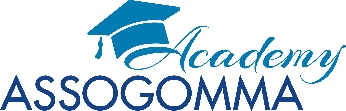 Corso di formazione“Le gomme termoplastiche”17 e 24 ottobre 2023Partecipanti:(*) contattabile in caso di necessitàAzienda ……………………………………………….…… Indirizzo…………………………………….…………………………………………......……………..Città ……………………………………………………………...     Prov……………. Cap…………….  Tel.……………………………………………………….P. IVA…………………………………….…..………………………………..  Codice Univoco SDI………………………………………………………………..Quote di iscrizione:□ € 500,00 + IVA 22% a persona per i Soci	□ € 800,00 +IVA 22% a persona per i non Soci Dal secondo iscritto ed eventuali successivi verrà riconosciuto uno sconto del 15%.Versamento da effettuare contestualmente all’iscrizione a mezzo bonifico intestato a Sviluppo Servizi Gomma Srl, Via San Vittore 36 – 20123 Milano – BANCA INTESA SAN PAOLO– Filiale Milano, Via Saffi   angolo via V. Monti 5/6- Iban: IT 93 C 03069 094251 000 000 04757    Scheda d’iscrizione da restituire entro il 10 ottobre 2023 a:   assogomma@federazionegommaplastica.itIn caso di impossibilità a partecipare la quota di iscrizione verrà restituita nella misura dell’80% solo se la segnalazione perverrà almeno 3 giorni lavorativi prima della data del corso.Data								Timbro e firma		--------------------------------------------------						____________________________________________INFORMATIVA PER LA TUTELA DELLA PRIVACYIn relazione a quanto previsto dalle norme di legge in materia di tutela della privacy è necessario che ogni partecipante al corso compili, sottoscriva e faccia pervenire all’atto dell’iscrizione, a cura dell’Azienda, la presente scheda. I Suoi dati personali, se Lei acconsente, saranno conservati al fine di renderLe note le iniziative ed i servizi di SVILUPPO SERVIZI GOMMA  SRL e di ASSOGOMMA.Le informazioni che La riguardano potranno essere utilizzate dagli Incaricati dell’Area Amministrativa, per il compimento delle operazioni connesse alla predetta finalità. I Suoi dati non saranno comunicati, né diffusi, né trasferiti all’estero. I Titolari del trattamento sono: SVILUPPO SERVIZI GOMMA  SRL, con sede in Milano, Via San Vittore 36; ASSOGOMMA, con sede in Milano, Via San Vittore 36. In ogni momento potrà rivolgersi ai predetti Titolari del trattamento (numero telefonico 024392821 – e-mail: svilupposervizigommasrl@pec.it ), per l’esercizio dei diritti di accesso, rettifica, aggiornamento ed opposizione al trattamento riconosciuti dalla normativa sulla privacy.         Do il consenso		   Nego il consensoal trattamento dei miei dati per finalità di informazione sulle iniziative ed i servizi di SVILUPPO SERVIZI GOMMA  SRL e di ASSOGOMMA.Luogo e data _______________________________________	Firma dell’interessato ________________________________________________________________NominativoIndirizzo mailNr. Cellulare*Posizione in Azienda